   MADONAS NOVADA PAŠVALDĪBA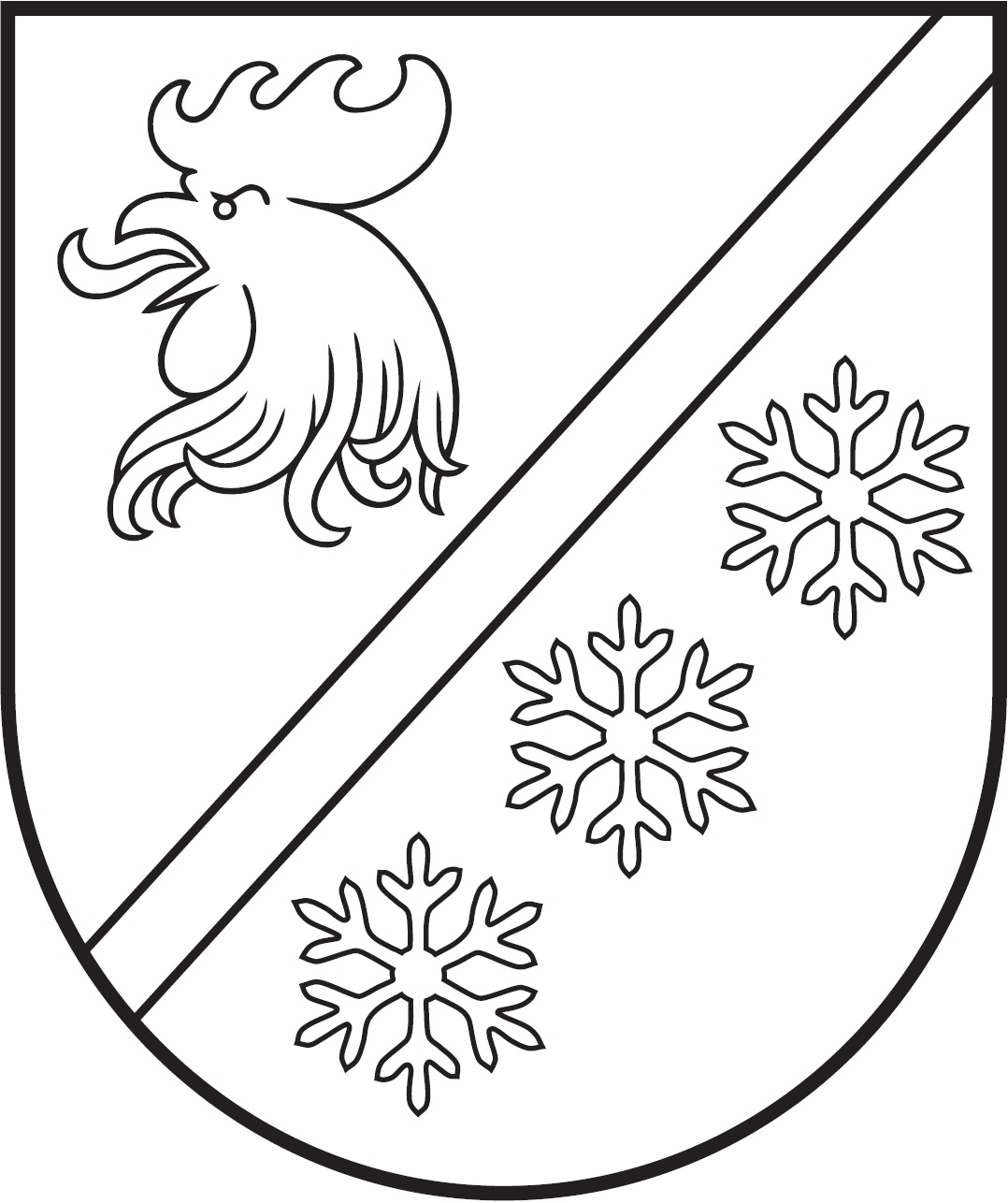 Reģ. Nr. 90000054572Saieta laukums 1, Madona, Madonas novads, LV-4801 t. 64860090, e-pasts: pasts@madona.lv MADONAS NOVADA PAŠVALDĪBAS DOMES 
SOCIĀLO UN VESELĪBAS JAUTĀJUMU KOMITEJAS SĒDES PROTOKOLS Nr. 6Madonā2023. gada 23. maijsSēde sasaukta plkst. 13.00Sēdi atklāj plkst. 13.05Sēde notiek attālināti videokonferences platformā ZOOM.Sēdē tika veiks audioieraksts. Sēdi vada: sociālo un veselības jautājumu  komitejas priekšsēdētājs Andris Sakne Protokolē: lietvedības speciāliste Aina PidikaSēdē piedalās deputāti: Aigars Šķēls, Aivis Masaļskis, Kaspars Udrass, Gatis Teilis, Vita Robalte, Zigfrīds Gora, Artūrs Čačka Sēdē nepiedalās deputāti: Rūdolfs Preiss (attaisnotu iemeslu dēļ)Sēdē piedalās:Administrācijas darbinieki: Liene Ankrava – finanšu nodaļas vadītāja, Artūrs Leimanis – informācijas tehnoloģiju speciālists, Sarmīte Melle – juristeIestāžu vadītāji un darbinieki: Ilze Fārneste – Madonas novada Sociālā dienesta vadītāja, Ilze Kanča – Madonas novada Sociālā dienesta sociālo pakalpojumu nodaļas vadītāja, Biruta Radžēle – Madonas novada Sociālā dienesta Sociālās palīdzības nodaļas vadītāja, Pagastu un apvienību pārvalžu vadītāji: Artūrs Portnovs, Elita Ūdre.DARBA KĀRTĪBA:0. Par darba kārtībuZIŅO: Andris Sakne 1. Par saistošo noteikumu “Papildu sociālās palīdzības pabalsti Madonas novadā” projekta un saistošo noteikumu “Maznodrošinātas mājsaimniecības ienākumu slieksnis Madonas novadā” projekta nodošanu sabiedrības viedokļa noskaidrošanaiZIŅO: Sarmīte Melle, Biruta Radžēle 0. Par darba kārtībuZIŅO: Andris SakneSēdes vadītājs aicina balsot par sēdes darba kārtību.Atklāti balsojot: ar 8 balsīm "Par" (Aigars Šķēls, Aivis Masaļskis, Andris Sakne, Artūrs Čačka, Gatis Teilis, Kaspars Udrass, Vita Robalte, Zigfrīds Gora), "Pret" – nav, "Atturas" – nav, "Nepiedalās" – nav, Madonas novada pašvaldības domes sociālo un veselības komiteja NOLEMJ:Apstiprināt 2023. gada 23. maija Madonas novada pašvaldības domes Sociālo un veselības jautājumu komitejas sēdes darba kārtību.1. Par saistošo noteikumu “Papildu sociālās palīdzības pabalsti Madonas novadā” projekta un saistošo noteikumu “Maznodrošinātas mājsaimniecības ienākumu slieksnis Madonas novadā” projekta nodošanu sabiedrības viedokļa noskaidrošanaiZIŅO: Sarmīte Melle, Biruta RadžēleSAGATAVOTĀJI: Sarmīte Melle, Biruta RadžēleDEBATĒS PIEDALĀS: Sarmīte Melle, Biruta Radžēle, Andris Sakne, Aigars Šķēls, Vita RobalteSēdes vadītājs aicina balsot par lēmuma projektu.Atklāti balsojot: ar 8 balsīm "Par" (Aigars Šķēls, Aivis Masaļskis, Andris Sakne, Artūrs Čačka, Gatis Teilis, Kaspars Udrass, Vita Robalte, Zigfrīds Gora), "Pret" – nav, "Atturas" – nav, "Nepiedalās" – nav, Madonas novada pašvaldības domes Sociālo un veselības jautājumu komiteja NOLEMJ:1. Uzdot Madonas novada Sociālā dienesta Sociālās palīdzības nodaļas vadītājai Birutai Radžēlei organizēt Madonas novada pašvaldības saistošo noteikumu “Papildu sociālās palīdzības pabalsti Madonas novadā” projekta publicēšanu pašvaldības oficiālajā tīmekļvietnē sabiedrības viedokļa noskaidrošanai.2. Uzdot Madonas novada Sociālā dienesta Sociālās palīdzības nodaļas vadītājai Birutai Radžēlei organizēt Madonas novada pašvaldības saistošo noteikumu “Maznodrošinātas mājsaimniecības ienākumu slieksnis Madonas novadā” projekta publicēšanu pašvaldības oficiālajā tīmekļvietnē sabiedrības viedokļa noskaidrošanai.Lēmuma projekts:Pašvaldību likuma 46. panta trešajā daļā paredzēts, ka saistošo noteikumu projektu un tam pievienoto paskaidrojuma rakstu pašvaldības nolikumā noteiktajā kārtībā publicē pašvaldības oficiālajā tīmekļvietnē sabiedrības viedokļa noskaidrošanai, paredzot termiņu, kas nav mazāks par divām nedēļām.Pašvaldību likuma Pārejas noteikumu 6. punktā paredzēts, ka dome izvērtē uz likuma “Par pašvaldībām” normu pamata izdoto saistošo noteikumu atbilstību šim likumam un izdod jaunus saistošos noteikumus atbilstoši šajā likumā ietvertajam pilnvarojumam. Līdz jaunu saistošo noteikumu spēkā stāšanās dienai, bet ne ilgāk kā līdz 2024. gada 30. jūnijam piemērojami uz likuma “Par pašvaldībām” normu pamata izdotie saistošie noteikumi, ciktāl tie nav pretrunā ar šo likumu.Madonas novada pašvaldības 2021. gada 2. jūlija saistošie noteikumi Nr. 2 “Madonas novada pašvaldības nolikums” (turpmāk – saistošie noteikumi Nr. 2) ir izdoti uz likuma “Par pašvaldībām” 21. panta pirmās daļas 1. punkta un 24. punkta pamata. Tāpēc līdz jaunu saistošo noteikumu par pašvaldības nolikumu spēkā stāšanās dienai, bet ne ilgāk kā līdz 2024. gada 30. jūnijam piemērojami esošie saistošie noteikumi Nr. 2, ciktāl tie nav pretrunā ar šo likumu. Ņemot vērā to, ka saistošajos noteikumos Nr. 2 nav noteikta kārtība, kā tiek izstrādāti saistošie noteikumi, līdz jaunu saistošo noteikumu par pašvaldības nolikumu spēkā stāšanās dienai jāpiemēro Pašvaldību likuma tiesību normas.2023. gada 1. jūnijā stāsies spēkā likums “Grozījumi Sociālo pakalpojumu un sociālās palīdzības likumā”, kurā noteikts, ka:1) tiek grozīts Sociālo pakalpojumu un sociālās palīdzības likuma (turpmāk – Likums) 33. pants, kura grozījumi stāsies spēkā 2023. gada 1. jūlijā. Likuma 33. pants pašlaik nosaka minimālo ienākumu sliekšņus sociālās palīdzības sniegšanai, un tā trešā daļa paredz, ka maznodrošinātas mājsaimniecības ienākumu slieksni katra pašvaldība ir tiesīga noteikt ne augstāku par 436 euro pirmajai vai vienīgajai personai mājsaimniecībā un 305 euro pārējām personām mājsaimniecībā, bet ne zemāku par šā panta otrajā daļā noteikto trūcīgas mājsaimniecības ienākumu slieksni.  Likuma 33. panta jaunajā redakcijā, kas būs spēkā no šī gada 1. jūlija, arī paredzēts deleģējums pašvaldībai noteikt maznodrošinātas mājsaimniecības ienākumu slieksni, taču būtiski mainījusies pieeja mājsaimniecības ienākumu sliekšņa noteikšanā, tas ir, mājsaimniecības ienākumu slieksni piesaista procentuālai vērtībai no mājsaimniecību ienākumu mediānas, kuru Centrālā statistikas pārvalde katru gadu publicē statistiskajā informācijā “Minimālo ienākumu (MIL) mediāna”. Atbilstoši Likuma 33. panta jaunās redakcijas ceturtajai daļai, pašvaldība ir tiesīga noteikt maznodrošinātas mājsaimniecības ienākumu slieksni ne augstāku par 80 procentiem no ienākumu mediānas, bet ne zemāku par trūcīgas mājsaimniecības ienākumu slieksni, tas ir 50 procentiem no ienākumu mediānas. 2) tiek grozīts Likuma 35. pants daļā par mājokļa pabalsta aprēķināšanu, papildinot to ar jaunu piekto daļu, kurā tiek noteikti mājokļa pabalsta aprēķināšanai piemērojamie koeficienti, kurus līdz šim varēja noteikt katra pašvaldība, atsaucoties uz Likuma 36. panta piekto daļu.3)  tiek grozīta Likuma 36. panta piektā daļa, neparedzot pašvaldībai tiesības noteikt koeficientu garantētā minimālā ienākuma sliekšņu summai mājsaimniecībai un mājsaimniecību veidus, kuriem tiek piemērots koeficients mājokļa pabalsta apmēra aprēķināšanai.Pašlaik spēkā ir Madonas novada pašvaldības 2021. gada 25. novembra saistošie noteikumi Nr. 18 “Sociālās palīdzības pabalsti un maznodrošinātas mājsaimniecības ienākumu slieksnis Madonas novadā” (turpmāk – saistošie noteikumi Nr. 18). Saistošo noteikumu Nr. 18 izdošanas tiesiskais pamats ir likuma “Par pašvaldībām” 43. panta trešā daļa, 15. panta pirmās daļas 7. punkts, Sociālo pakalpojumu un sociālās palīdzības likuma 33. panta trešā daļa, 36. panta piektā un sestā daļa, likuma “Par palīdzību dzīvokļa jautājumu risināšanā” 14. panta sestā daļa. Saistošo noteikumu Nr. 18 7. punktā ir noteikts, ka mājsaimniecību atzīst par maznodrošinātu, ja tās ienākumu slieksnis ir 376 euro pirmajai vai vienīgajai personai mājsaimniecībā un 264 euro pārējām personām mājsaimniecībā.Saistošo noteikumu Nr. 18 V. nodaļā Mājokļa pabalsts (15. – 20. punkts) ir noteikti koeficienti mājokļa pabalsta aprēķināšanai Madonas novadā, kā arī tā izmaksāšanas kārtība.Ar 2023. gada 1. jūniju spēku zaudē saistošo noteikumu Nr. 18. V. nodaļa Mājokļa pabalsts (15. – 20. punkts), pie tam Mājokļa pabalsta aprēķināšanu un izmaksāšanas kārtību nosaka Ministru kabineta noteikumi.Ņemot vērā to, ka 2023. gada 1. jūlijā spēku zaudēs Likuma 33. panta trešā daļa, spēku zaudēs arī Saistošo noteikumu Nr. 18 7. punkts, līdz ar to nepieciešams no jauna saistošajos noteikumos noteikt maznodrošinātas mājsaimniecības ienākumu slieksni atbilstoši Likuma 33. panta jaunās redakcijas ceturtajai daļai, kas paredz, ka katra pašvaldība maznodrošinātas mājsaimniecības ienākumu slieksni ir tiesīga noteikt ne augstāku par 80 procentiem no ienākumu mediānas, bet ne zemāku par trūcīgas mājsaimniecības ienākumu slieksni, tas ir, 50% no ienākumu mediānas. Izvērtējot saistošos noteikumus Nr. 18 atbilstoši Pašvaldību likuma Pārejas noteikumu 6. punkta nosacījumiem un ņemot vērā to, ka spēku zaudēs daļa no saistošo noteikumu Nr. 18 tiesību normām, nepieciešams izdot jaunus saistošos noteikumus. Ņemot vērā to, ka maznodrošinātas mājsaimniecības ienākumu slieksnis mēdz būt mainīgs, lai nodrošinātu ērtāku saistošo noteikumu potenciālo grozīšanu un piemērošanu, būtu labi izdot divus jaunus saistošos noteikumus: saistošie noteikumi “Papildu sociālās palīdzības pabalsti Madonas novadā” un saistošie noteikumi “Maznodrošinātas mājsaimniecības ienākumu slieksnis Madonas novadā”.  Tā kā saistošajos noteikumos Nr. 18 ir iekļautas tiesību normas, kas dublē augstāka vai tāda paša spēka normatīvā akta tiesību normās ietverto normatīvo regulējumu, jaunajos noteikumos tās būtu izslēdzamas.Sēdi slēdz 14.02Sēdes vadītājs							A. SakneSēdes protokolētājs						A. Pidika